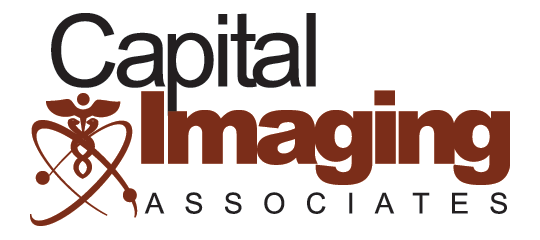 Magnetic Resonance Imaging ContraindicationsPATIENT NAME: ____________________________               DATE: _____________________MRN: _____________________To ensure your safety, and the most accurate results, please answer the following questions as carefully as possible, please check all that pertain to you.	Pre-scheduling  Contraindications  Pacemaker or Defibrillator   Brain surgery  Ear surgery  Eye surgery (Including EYE prosthesis)  Heart surgery  Previous  back  surgery (Including Neurostimulator)   Claustrophobia  Breast feeding  Pregnancy or suspected pregnancy  Recent  surgery